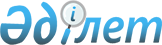 О внесении изменений в решение маслихата района Магжана Жумабаева Северо-Казахстанской области от 25 декабря 2009 года № 20-7 "О ставках на земельный налог"
					
			Утративший силу
			
			
		
					Решение маслихата района Магжана Жумабаева Северо-Казахстанской области от 16 марта 2016 года № 48-2. Зарегистрировано Департаментом юстиции Северо-Казахстанской области 19 апреля 2016 года № 3722. Утратило силу решением маслихата района Магжана Жумабаева Северо-Казахстанской области от 18 апреля 2018 года № 18-3
      Сноска. Утратило силу решением маслихата района Магжана Жумабаева Северо-Казахстанской области от 18.04.2018 № 18-3 (вводится в действие по истечении десяти календарных дней после дня его первого официального опубликования).

      В соответствии с пунктом 1 статьи 1 Закона Республики Казахстан от 3 декабря 2015 года "О внесении изменений и дополнений в некоторые законодательные акты Республики Казахстан по вопросам налогообложения и таможенного администрирования" маслихат района Магжана Жумабаева Северо-Казахстанской области РЕШИЛ: 

      1. Внести в решение маслихата района Магжана Жумабаева Северо-Казахстанской области от 25 декабря 2009 года № 20-7 "О ставках на земельный налог" (зарегистрировано в Реестре государственной регистрации нормативных правовых актов под № 13-9-111 от 14 января 2010 года, опубликовано 22 января 2010 года в районной газете "Мағжан жұлдызы", 22 января 2010 года в районной газете "Вести") следующие изменения:

       преамбулу указанного решения изложить в следующей редакции:

      "В соответствии с пунктом 5 статьи 386, пунктом 1 статьи 387, пунктом 1 статьи 444 Кодекса Республики Казахстан от 10 декабря 2008 года "О налогах и других обязательных платежах в бюджет" (Налоговый кодекс), маслихат района Магжана Жумабаева Северо-Казахстанской области РЕШИЛ:";

       абзац 1 пункта 1 изложить в следующей редакции:

      "1. Повысить на 50 процентов базовые ставки земельного налога, установленные статьями 379, 381, 383 Кодекса Республики Казахстан от 10 декабря 2008 года "О налогах и других обязательных платежах в бюджет" (Налоговый кодекс) (далее - Кодекс).

      Положение настоящего пункта не распространяются на земельные участки, указанные в статье 386 Кодекса.".

      2. Настоящие решение вводится в действие по истечении десяти календарных дней после дня его первого официального опубликования. 
					© 2012. РГП на ПХВ «Институт законодательства и правовой информации Республики Казахстан» Министерства юстиции Республики Казахстан
				
      Председатель сессии маслихата
района Магжана Жумабаева
Северо-Казахстанской области

К. Баймуратов

      Секретарь маслихата района
Магжана Жумабаева
Северо-Казахстанской области

Т. Абильмажинов

      "СОГЛАСОВАНО"
Республиканское
государственное учреждение
"Управление
государственных доходов
по району Магжана Жумабаева
Департамента
государственных доходов по
Северо-Казахстанской области
Комитета государственных
доходов
Министерства финансов
Республики Казахстан"
Руководитель
16 марта 2016 года

А. Кемелев
